เรียน คณบดีตามที่ ข้าพเจ้า..........................................สังกัดสาขาวิชา...................................................คณะเทคโนโลยีและนวัตกรรมผลิตภัณฑ์การเกษตร ได้รับทุนสนับสนุนการวิจัยเรื่อง......................................จาก................................................................................................................................................................โดยมี ..........................................................เป็นผู้ร่วมวิจัย (ถ้ามี) /ถ้าไม่มีเอาออกได้นะคะ เพื่อให้การดำเนินการวิจัยเป็นไปด้วยความเรียบร้อย และสำเร็จบรรลุตามวัตถุประสงค์ของโครงการ จึงได้มีการจ้างผู้ช่วยวิจัย จำนวน..........ราย คือ ............................................................		ดังนั้นจึงขออนุญาตให้ผู้ช่วยวิจัยเข้าใช้พื้นที่ของคณะในการดำเนินการวิจัยดังกล่าว โดยมีระยะเวลาในการดำเนินการตั้งแต่วันที่............................................ถึง..................................................... ทั้งนี้ผู้ช่วยวิจัยในโครงการได้รับการฉีดวัคซีนป้องกันโรค COVID – 19 ครบ 2 เข็มเป็นที่เรียบร้อยแล้ว พร้อมขอส่งเอกสารประกอบการพิจารณาดังนี้สำเนาบัตรประตัวประชาชนประวัติผู้ช่วยนักวิจัย พร้อมสำเนาวุฒิการศึกษารูปถ่าย 1 นิ้ว จำนวน 2 ใบ หลักฐานการรับวัคซีนป้องกันโรค COVID – 19 ครบ 2 เข็ม	จึงเรียนมาเพื่อโปรดพิจารณา  จะขอบพระคุณยิ่ง (........................................................................)			หัวหน้าโครงการวิจัย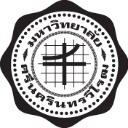 	บันทึกข้อความ	บันทึกข้อความ	บันทึกข้อความส่วนงานส่วนงานส่วนงานคณะเทคโนโลยีและนวัตกรรมผลิตภัณฑ์การเกษตร  สำนักงานคณบดี โทร 27175คณะเทคโนโลยีและนวัตกรรมผลิตภัณฑ์การเกษตร  สำนักงานคณบดี โทร 27175คณะเทคโนโลยีและนวัตกรรมผลิตภัณฑ์การเกษตร  สำนักงานคณบดี โทร 27175ที่อว 8705.1 /อว 8705.1 /อว 8705.1 / วันที่เรื่องเรื่องขออนุญาตให้ผู้ช่วยวิจัยใช้พื้นที่ของคณะในการดำเนินการวิจัยขออนุญาตให้ผู้ช่วยวิจัยใช้พื้นที่ของคณะในการดำเนินการวิจัยขออนุญาตให้ผู้ช่วยวิจัยใช้พื้นที่ของคณะในการดำเนินการวิจัยขออนุญาตให้ผู้ช่วยวิจัยใช้พื้นที่ของคณะในการดำเนินการวิจัย